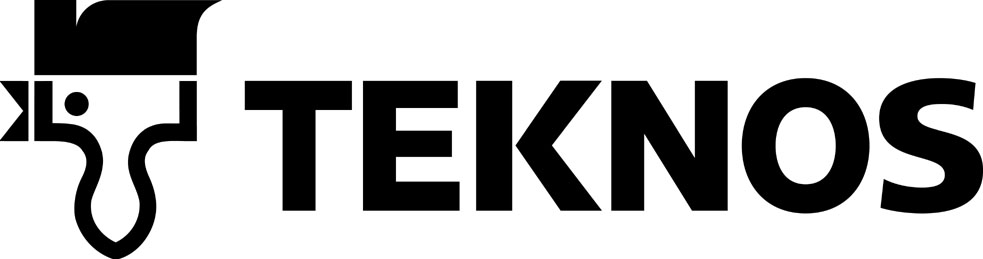 TEKNOS OYPL 107, 00371 HELSINKI, PUH. (09) 506 091Характеристика изделия         6454      12.05. 2004ТЕКНОФЛОР                           Полиуретановая  глянцевая краска  для полаТИП КРАСКИПРИМЕНЕНИЕГлянцевая, однокомпонентная, полиуретановая  краска для пола.Краска  легко  очищается. Предназначена для  наружных и внутренних работ.Применяется  для окраски  новых и  ранее окрашенных  алкидными  красками поверхностей из древесины, бетона,  линолиума, кирпича и  других типов  поверхностей, подвергающихся умеренному механическому и/или  химическому воздействиям.  В том числе для полов в жилых, промышленных, складских, торговых, развлекательных  и других помещениях промышленного и бытового назначения, в гаражах и производственных цехах.ТЕХНИЧЕСКИЕ ДАННЫЕСухой  остатокПрим.  50 % по объемуПрактическая укрывистость8 –  12  м2/л   в зависимости от  впитывающей способности  основания               ПлотностьВремя  высыхания: 23 0С  относительная  влажность воздуха 50% от пыли- выджерживает ходьбу-нанесение  следующего слояРазбавитель,очистка  инструментовПрим.  1,2   кг/ л1 часчерез  10 часовна  следующий деньТЕКНОСОЛВ 1621. БлескЦветПРЕДОСТЕРЕЖЕНИЕГлянцевыйСтандартные цвета по карте  цветов  ТЕКНОФЛОР.Краска входит в систему колеровки цветов Текномикс.Беречь от огня.Работать с осторожностью.ИНСТРУКЦИЯ ПО ПРИМЕНЕНИЮПодготовка поверхностии грунтовкаНанесение Условия нанесенияОхрана трудаОхрана окружающей средыНеокрашенные  бетонные  полы: Окраску новых бетонных полов производить не ранее, чем через 1 месяц после их укладки .Удалить  плотный слой цементного  клея с поверхностей  путем шлифования или травления  специальным моющим средством на основе кислоты .  Дать  поверхностям  высохнуть.Хрупкие рыхлые поверхности  обязательно отшлифовать.  Жиры и масла  удалить  с помощью паяльной лампы.  После шлифования  удалить пыль  щеткой или пылесосом.Грунтовку выполнять  краской,  разбавленной  на  20 %  ТЕКНОСОЛВ 1621 и  конечную отделку  завершить  неразбавленной  краской.Неокрашенные  деревянные  полы:Очистить  полы от жира, грязи и  пыли.  Впадины  и трещины  выравнять  при помощи подходящей  шпатлевки.  Грунтование  выполнять  краской, на 10 % разбавленной   ТЕКНОСОЛВ 1621, и  конечную   отделку  завершить   неразбавленной краской.Ранее окрашенные полы:Тщательно удалить  отслаивающуюся краску,   соскоблить или отшлифовать. Старые  покрытия  матировать  путем шлифования. Очистить  поверхности от  жира, грязи и  пыли. ”Голые” участки  поверхности  загрунтовать  разбавленной краской. Отделку всей  поверхности  выполнить  неразбавленной краской.При  обработке линолиума и т.д.    особое внимание  следует уделять полному  удалению воска  для полировки полов.Краску тщательно перемешать перед нанесением.Наносить  кистью, валиком или распылителем. Окрашиваемая поверхность должна быть сухой.   Во  время   нанесения   и  высыхания,   температура  воздуха,   поверхности  и  краски  должны  быть   выше + 10 0С, относительная влажность воздуха   - ниже 80%.По краске имеется  бюллетень  техники безопасности.Не выливать в канализацию, водоем или почву.  Жидкие остатки  передать в место сбора отходов. Пустые, сухие банки можно выбросить на свалку.Приведенные данные  получены  на основании лабораторных испытаний и практического опыта. Все  числовые  значения  носят рекомендательный характер и зависят, в частности, от оттенка и степени  блеска. Так, как мы не можем повлиять на условия нанесения и использования   изделия, то мы несем ответственность только за его качество, гарантированное  фирменной  системой качества, полностью соответствующей  требованиям  международных  стандартов  ИСО  9001 и ИСО 14001. Мы не отвечаем за ущерб, вызванный несоблюдением инструкции по применению или использованием   изделия  не по назначению. Приведенные данные  получены  на основании лабораторных испытаний и практического опыта. Все  числовые  значения  носят рекомендательный характер и зависят, в частности, от оттенка и степени  блеска. Так, как мы не можем повлиять на условия нанесения и использования   изделия, то мы несем ответственность только за его качество, гарантированное  фирменной  системой качества, полностью соответствующей  требованиям  международных  стандартов  ИСО  9001 и ИСО 14001. Мы не отвечаем за ущерб, вызванный несоблюдением инструкции по применению или использованием   изделия  не по назначению. 